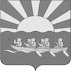 АДМИНИСТРАЦИЯ МУНИЦИПАЛЬНОГО ОБРАЗОВАНИЯ   ЧУКОТСКИЙ МУНИЦИПАЛЬНЫЙ РАЙОНПОСТАНОВЛЕНИЕот  14.12.2021 г № 449с. ЛаврентияРуководствуясь Федеральным законом от 29 декабря 2012 г. № 273-ФЗ «Об образовании в Российской Федерации», Федеральным законом от 06.10.2003 № 131-ФЗ «Об общих принципах организации местного самоуправления в Российской Федерации», Уставом Чукотского муниципального района, в целях организации общедоступного дошкольного, начального общего, основного общего, среднего  общего образования, Администрация муниципального образования Чукотский муниципальный районПОСТАНОВЛЯЕТ:1. Утвердить закрепление территорий за муниципальными образовательными учреждениями Чукотского муниципального района в 2022 году согласно приложению к настоящему постановлению.2. Настоящее постановление вступает в силу со дня его официального опубликования, и распространяется на правоотношения, возникшие с 1 января 2022 года.3. Признать утратившим силу постановление Администрации муниципального образования Чукотский муниципальный район от 29.04.2021 г. № 153 «О закреплении территорий за муниципальными образовательными организациями Чукотского муниципального района в 2021 году».4. Контроль за исполнением настоящего постановления возложить на Управление социальной политики администрации муниципального образования Чукотский муниципальный район (А.Я. Гейнц). И.о.Главы Администрации                                                             В.Г.ФирстовУТВЕРЖДЕНОПостановлением Администрации муниципального образования Чукотского муниципального районаот 14.12.2021 г № 449Закрепление территорий за муниципальными  образовательными организациями Чукотского муниципального района в 2022 годуО закреплении территорий за муниципальнымиобразовательными организациями Чукотского муниципального района в 2022 году№ п/пНаименование, адрес муниципального общеобразовательного учрежденияТерритория, закреплённая за муниципальной образовательной организацией (контингент)Муниципальное бюджетное общеобразовательное учреждение «Средняя общеобразовательная школа села Лорино».689315, Чукотский район, с. Лорино, ул. Челюскинцев, д. 14Территория сельского поселения Лорино (учащиеся с 1 по 11 класс)Муниципальное бюджетное общеобразовательное учреждение «Центр образования села Лаврентия».689300, Чукотский район, с. Лаврентия, ул. Дежнёва, д. 40 А.Территория сельского поселения Лаврентия (учащиеся с 1по 11 класс)Муниципальное бюджетное общеобразовательное учреждение «Центр образования села Нешкан».689330, Чукотский район, с. Нешкан, ул. Комсомольская, д. 8Территория сельского поселения Нешкан (учащиеся с 1 по 9 класс, дошкольники)Муниципальное бюджетное общеобразовательное учреждение «Центр образования села Энурмино».689320, Чукотский район, с. Энурмино, ул. Советская, д. 16 АТерритория сельского поселения Энурмино (учащиеся с 1 по 4 класс, дошкольники)Муниципальное бюджетное общеобразовательное учреждение «Центр образования села Инчоун».689313, Чукотский район, с. Инчоун, ул. Морзверобоев, д. 18Территория сельского поселения Инчоун (учащиеся с 1 по 4 класс, дошкольники)Муниципальное бюджетное общеобразовательное учреждение «Школа-интернат среднего общего образования села Уэлен».689310, Чукотский район, с. Уэлен, ул. Ленина, д. 36Территория сельского поселения Уэлен (учащиеся с 1 по 11класс, дошкольники)Муниципальное бюджетное дошкольное образовательное учреждение «Детский сад «Солнышко» села Лорино».689315, Чукотский район, с. Лорино, ул. Ленина, д. 9Территория сельского поселения Лорино (дошкольники)Муниципальное бюджетное дошкольное образовательное учреждение «Детский сад «Радуга» села Лаврентия».689300, Чукотский район, с. Лаврентия, ул. Дежнёва, д. 27Территория сельского поселения Лаврентия (дошкольники)